О направлении экстренного предупрежденияЭКСТРЕННОЕ ПРЕДУПРЕЖДЕНИЕПо данным штормового предупреждения КЦГМС филиала ФГБУ «Северо-Кавказское УГМС» КМЯ № 43 от 22.07.2017.Сегодня, 22.07.2017, в ближайшие 1-3 часа, и до конца суток, а также ночью с 22.07.2017 на 23.07.2017, утром и днем 23.07.2017 местами в крае ожидается комплекс метеорологических явлений: сильный дождь, ливень с грозой, градом, шквалистым усилением ветра 20-25 м/с.Прогнозируется: 22-23 июля на территории всех муниципальных образований возникновение ЧС и происшествий связанных с: подтоплением территорий населенных пунктов склоновыми стоками, нарушением работы ливневых систем; авариями на объектах энергетики; увечьями людей из-за повала деревьев, рекламных щитов; повреждением и разрушением построек, кровли, рекламных щитов, обрывом воздушных линий связи и электропередач, обрушением слабоукрепленных, широкоформатных и ветхих конструкций; повреждением сельхозугодий; затруднением в работе транспорта, увеличением ДТП; выходом из строя объектов жизнеобеспечения; затруднением в работе аэро- и морских портов; ухудшением видимости в осадках; нарушением в работе морского транспорта; затруднением в работе Керченской паромной переправы;Источник ЧС и происшествий – сильный дождь, гроза, град, шквалистое усиление ветра.Прогнозируется: 22-23 июля на территории муниципальных образований: Абинский, Апшеронский, Белореченский, Крымский, Курганинский, Лабинский, Мостовский, Новокубанский, Отрадненский, Северский, Темрюкский,  Туапсинский, Успенский районы и гг. Анапа, Армавир, Геленджик, Горячий Ключ, Новороссийск, Сочи возникновение ЧС и происшествий связанных с: подтоплением, затоплением территорий населенных пунктов, сельхозугодий; размывом берегов рек, прорывом дамб обвалований, плотин, прудов; подмывом опор мостов, земляных насыпей, ж/д путей (эстакад), подходов к мостам, опор ЛЭП, газо- водо- нефтепроводов; перекрытием автомобильных железных дорог; подтоплением низменных участков, выходом на пойму. Источник ЧС и происшествий – подъёмы уровней воды на реках, активизация экзогенных процессов.Экстренное предупреждение и рекомендации доведены до глав и населения МО.А.В. Белугин8 (861) 268-11-12МЧС РОССИИ ГЛАВНОЕ УПРАВЛЕНИЕ МИНИСТЕРСТВА РОССИЙСКОЙ ФЕДЕРАЦИИПО ДЕЛАМ ГРАЖДАНСКОЙ ОБОРОНЫ, ЧРЕЗВЫЧАЙНЫМ СИТУАЦИЯМ И ЛИКВИДАЦИИПОСЛЕДСТВИЙ СТИХИЙНЫХ БЕДСТВИЙ ПО КРАСНОДАРСКОМУ КРАЮ(Главное управление МЧС России по Краснодарскому краю)ул. Мира, . Краснодар, 350063Телефон: 262-20-09 Факс: 267-19-23 (код 861)E-mail:gumchskk@mail.ru22.07.2017 № ОД/3347На № _________ от _________Руководителямтерриториальных органов федеральных органов исполнительной власти, органов исполнительной власти Краснодарского края и организаций согласно указателю рассылкиНачальник Главного управления МЧС России по Краснодарскому краю полковник внутренней службы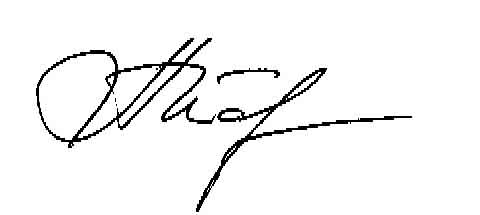 А.М. Тарарыкин